W dzisiejszych czasach dorosłym stawia się ogromne wyzwanie związane z czytaniem swojemu dziecku każdego dnia. Te zalecenia prezentowane są w kampanii społecznej zorganizowanej przez Fundację „ABC XXI cała Polska czyta dzieciom”. Podstawowym zadaniem, a zarazem celem podejmowanych działań jest wspieranie zdrowia emocjonalnego, psychicznego, umysłowego
i społecznego dzieci w wieku przedszkolnym. Istotna jest także ochrona godności osobistej każdego wychowanka oraz przeciwdziałanie dyskryminacji, przemocy i patologii w rodzinie. Do priorytetów należy również ograniczenie wpływu kultury masowej tak obficie skierowanej na dzieci oraz propagowanie zdrowego stylu życia.  Przy realizacji wszystkich celów pomocne są różnorodne działania oświatowe, edukacyjne
i organizacyjne. Codzienne czytanie dziecku niesie ze sobą wiele korzyści. Najbardziej wartościowe okazuje się być głośne czytanie, gdyż prowadzi ono do tego, iż: dziecko, któremu czytamy czuje, że jest ważne i kochane, wzrasta poczucie własnej wartości 
i wiara w swoje możliwości, budowana zostaje mocna więź emocjonalna między rodzicem
a dzieckiem, która  w przyszłości staje się silnym fundamentem i obroną przed negatywnym oddziaływaniem ze strony społeczeństwa, dziecko zostaje zapoznane z bogactwem i pięknem polszczyzny, co ułatwia swobodne wypowiadanie się i chęć udziału w dyskusji.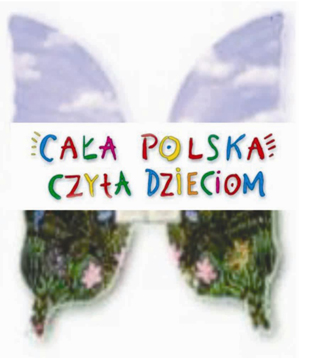 Czytanie jest dla dziecka swoistą terapią, która w pożądany sposób stymuluje jego relaks
i odpoczynek. To czynność łatwa, nie wymaga od rodziców szczególnego przygotowania 
i nakładu finansowego. Możemy korzystać z książek oferowanych przez biblioteki czy wymieniać się pozycjami z innymi rodzicami. W naszym przedszkolu zalecenia występujące w projekcie są wdrażane codziennie. Dzieci przez 30 min. słuchają opowiadań czytanych przez nauczyciela. W ciszy i spokoju podczas leżakowania poznają wiele ciekawych informacji. Nie brakuje baśni i bajek, które znacznie rozbudzają dziecięcą wyobraźnię i dają naturalną sposobność do identyfikowania się z głównymi bohaterami, a także tworzenia własnego przebiegu wydarzeń.